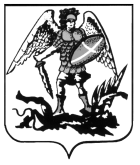 ПРАВИТЕЛЬСТВО АРХАНГЕЛЬСКОЙ ОБЛАСТИМИНИСТЕРСТВО СТРОИТЕЛЬСТВАИ АРХИТЕКТУРЫ АРХАНГЕЛЬСКОЙ  ОБЛАСТИР А С П О Р Я Ж Е Н И Еот 9 декабря 2020 г. №  402-рг. АрхангельскОб учете предложений при подготовке проекта 
о внесении изменений в правила землепользования и застройки муниципального образования «Боброво-Лявленское» Приморского муниципального района Архангельской области 
В соответствии с пунктом 22 Порядка деятельности комиссии 
по подготовке проектов правил землепользования и застройки муниципальных образований Архангельской области, утвержденного постановлением министерства строительства и архитектуры Архангельской области от 02.12.2019 № 20-п, а также на основании пункта 8 протокола заседания комиссии по подготовке проектов правил землепользования 
и застройки муниципальных образований Архангельской области 
от 13.11.2020 № 60:1. Учесть при подготовке проекта о внесении изменений в правила землепользования и застройки муниципального образования «Боброво-Лявленское» Приморского муниципального района Архангельской области следующие предложения администрации Приморского муниципального района Архангельской области (вх. № 201-2925 от 19.10.2020):а) об изменении территориальной зоны застройки индивидуальными жилыми домами (кодовое обозначение Ж1)  на зону садоводства (кодовое обозначение СХ4) в отношении земельных участков, расположенных 
в кадастровом квартале 29:16:100601, согласно прилагаемой к обращению схеме, с целью их оформления в собственность с видом разрешенного использования «Для ведения садоводства», путем дополнения градостроительного регламента территориальной зоны застройки индивидуальными жилыми домами (кодовое обозначение Ж1)  видом разрешенного использования «Для ведения садоводства» (код 13.2) 
в качестве условно разрешенного;б) об изменении территориальной зоны застройки индивидуальными жилыми домами (кодовое обозначение Ж1) на зону сельскохозяйственного использования (кодовое обозначение СХ1) в отношении земельного участка 
с кадастровым номером 29:16:090701:249, с целью его дальнейшего использования по назначению;в) о выделении территориальной зоны среднеэтажной жилой застройки (кодовое обозначение Ж3) в отношении земельного участка, на котором расположен пятиэтажный жилой дом (д. Черный Яр), согласно прилагаемой 
к обращению схеме, с целью его дальнейшего использования по назначению, путем дополнения градостроительного регламента территориальной зоны малоэтажной жилой застройки (кодовое обозначение Ж2) видом разрешенного использования «Среднеэтажная жилая застройка» (код 2.5) 
в качестве условно разрешенного.2. Опубликовать настоящее распоряжение на официальном сайте Правительства Архангельской области в информационно-телекоммуникационной сети «Интернет». 3. Направить копию настоящего распоряжения в орган местного самоуправления Приморского муниципального района Архангельской области для официального опубликования в порядке, установленном 
для официального опубликования муниципальных правовых актов, иной официальной информации. 4. Рекомендовать органу местного самоуправления сельского поселения «Боброво-Лявленское» Приморского муниципального района Архангельской области опубликовать настоящее распоряжение 
на официальном сайте в информационно-телекоммуникационной сети «Интернет».5. Настоящее распоряжение вступает в силу со дня его подписания. Исполняющий обязанностиминистра строительства и архитектурыАрхангельской области   					                 В.Г. Полежаев